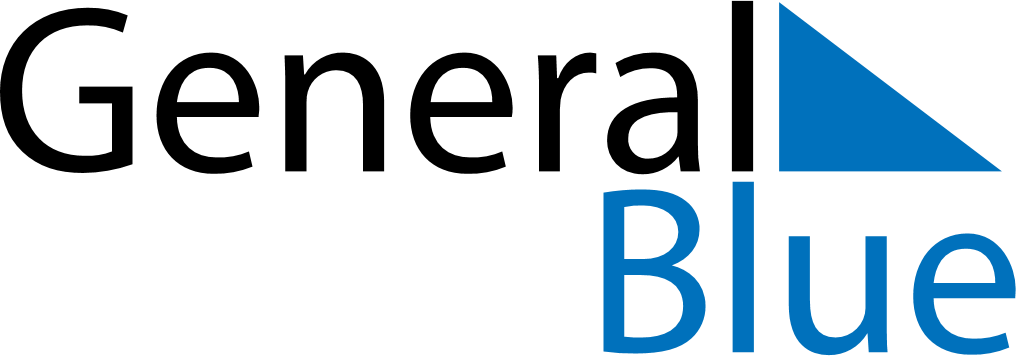 June 2024June 2024June 2024Cocos IslandsCocos IslandsSUNMONTUEWEDTHUFRISAT12345678910111213141516171819202122Hari Raya HajiHari Raya Haji (substitute day)2324252627282930